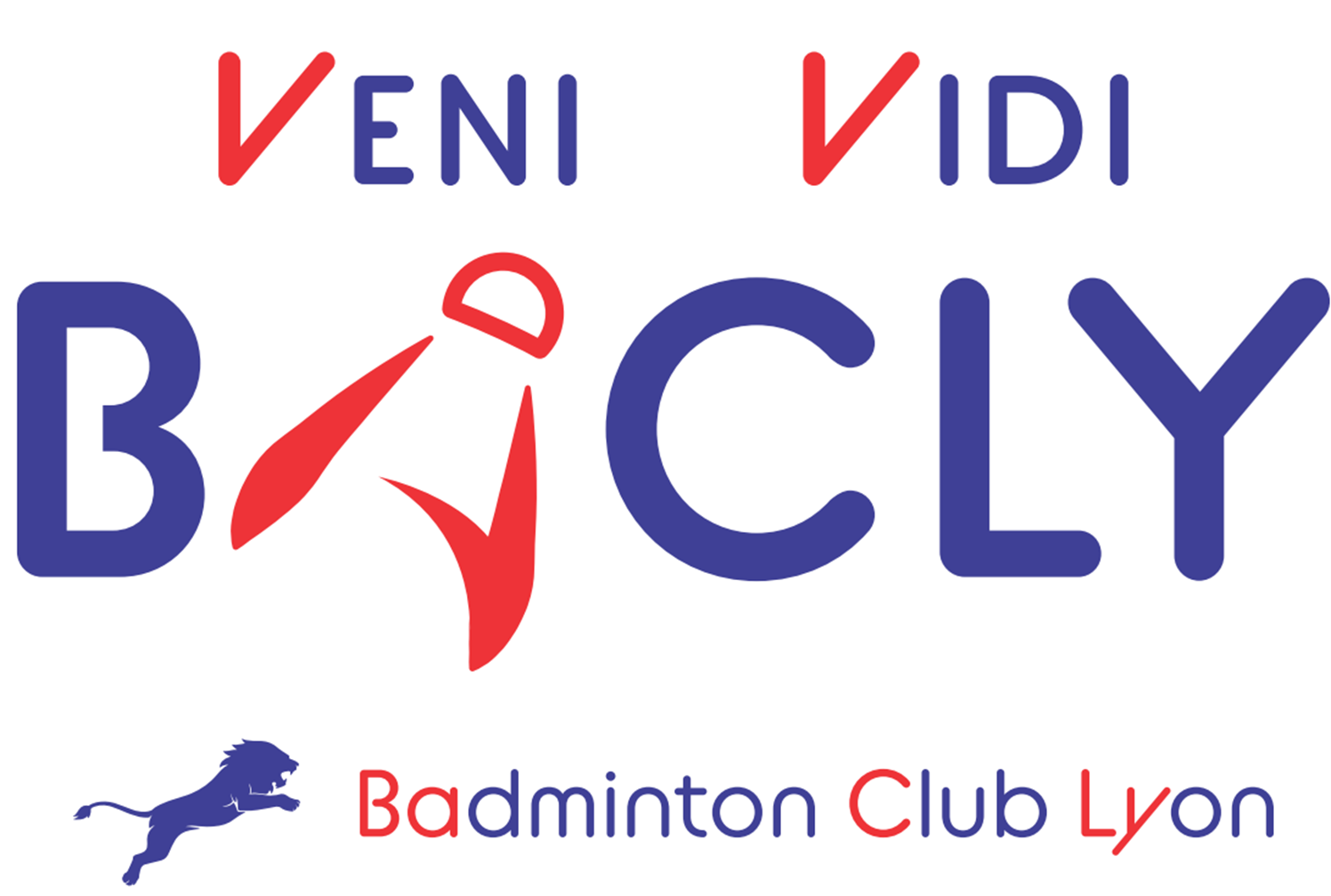 *Joueurs licenciés au BACLY : 15€ la demi-journée ; 25€ la journée ; 80€ les 4 jours. Joueurs non-licenciés au BACLY : 20€ la demi-journée ; 35€ la journée ; 120€ les 4 jours. Règlement par virement ou par chèque le premier jour du stage.Formulaire d'inscription pour le stage jeune du BACLY du 24 au 27 octobre 2022Formulaire d'inscription pour le stage jeune du BACLY du 24 au 27 octobre 2022Formulaire d'inscription pour le stage jeune du BACLY du 24 au 27 octobre 2022Formulaire d'inscription pour le stage jeune du BACLY du 24 au 27 octobre 2022Formulaire d'inscription pour le stage jeune du BACLY du 24 au 27 octobre 2022Nom :Prénom :Age :Licencié :Au BACLY Autre club Autre club Non licencié Lundi Matin : oui/nonMatin : oui/nonAprès-midi : oui/nonAprès-midi : oui/nonMardi Matin : oui/nonMatin : oui/nonAprès-midi : oui/nonAprès-midi : oui/nonMercrediMatin : oui/nonMatin : oui/nonAprès-midi : oui/nonAprès-midi : oui/nonJeudiMatin : oui/nonMatin : oui/nonAprès-midi : oui/nonAprès-midi : oui/nonTarif* :Mode de règlement :Par virementPar virementPar chèquePar chèqueAutorisation de sortie : Oui OuiNonNon